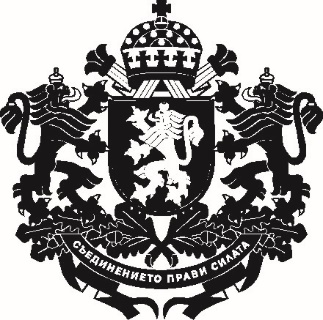 РЕПУБЛИКА БЪЛГАРИЯМинистър на земеделието и хранитеДОМИНИСТЕРСКИЯ СЪВЕТНА РЕПУБЛИКА БЪЛГАРИЯДОКЛАДот Кирил Вътев – министър на земеделието и хранитеОтносно: Проект на Решение на Министерския съвет за приемане на Национален план за развитие на биологичното производство до 2030 г.УВАЖАЕМИ ГОСПОДИН МИНИСТЪР-ПРЕДСЕДАТЕЛ,УВАЖАЕМИ ГОСПОЖИ И ГОСПОДА МИНИСТРИ,На основание чл. 31, ал. 2 от Устройствения правилник на Министерския съвет и на неговата администрация и във връзка с функциите на министъра на земеделието и храните по чл. 16, ал. 1 от Закона за прилагане на Общата организация на пазарите на земеделски продукти на Европейския съюз да провежда политиката на качество, която обхваща правилата за биологично производство на земеделски продукти и храни съгласно Регламент (ЕС) 2018/848 на Европейския парламент и на Съвета от 30 май 2018 година относно биологичното производство и етикетирането на биологични продукти и за отмяна на Регламент (ЕО) № 834/2007 на Съвета (ОВ L 150, 14.6.2018 г.) и Резолюция на Европейския парламент от 3 май 2022 г. относно план за действие на ЕС за биологичното земеделие (2021/2239(INI)), внасям за разглеждане от Министерския съвет проект на Решение за приемане на Национален план за развитие на биологичното производство до 2030 г. (Национален план).Причини, които налагат приемането на актаВъв връзка с плана за действие за развитието на биологичното производство (Брюксел, 19.4.2021 г. COM(2021) 141) на Европейската комисия (ЕК), е изготвен Национален план за развитие на биологичното производство до 2030 г.Европейският парламент с Резолюция (2021/2239(INI)) относно плана за действие на ЕС за биологичното земеделие, т. 13 „счита, че държавите членки следва да бъдат насърчавани да създадат свои собствени национални стратегии за биологично земеделие и да разработят свои собствени национални и/или регионални планове за действие за развитие на биологичното производство, в координация с националните стратегически планове, които следва да имат високо равнище на амбиция за развитието на биологичното земеделие, с реалистични и конкретни цели, действия, срокове и бюджети, включително стимули за земеделските стопани, които улесняват избора и подкрепят инициативи „отдолу нагоре“.Планът за действие за развитието на биологичното производство е пряко обвързан със стратегията „От фермата до трапезата“ и Стратегията за биологичното разнообразие, с които Комисията въвежда изискването производството на храни да бъде съчетано със защита на околната среда и опазването на биологичното разнообразие, ключов фактор за което е биологичното земеделие.В тази връзка е заложената от Европейската комисия (ЕК) стратегическа цел за нарастване на биологичните площи, като се приема, че до 2030 г. най-малко 25% от земеделската земя на Европейския съюз (ЕС) следва да бъде обработвана по правилата на биологичното земеделие. Европейската комисия подчертава, че държавите членки следва да ангажират всички заинтересовани страни - държавни институции, оператори занимаващите се с биологично производство, съответните асоциации, местните и регионалните органи, търговците на едро от сектора на хранително-вкусовата промишленост, представителите на потребителите, на сектора - хотелиерството и ресторантьорството, включително и доставчиците на кетъринг услуги и асоциациите за образование в областта на храненето, както и гражданите, да приемат, разглеждат и прилагат националните си планове за развитието на биологичното производство, за да бъдат постигнати най-добрите възможности за увеличаване на площите и за стимулиране на търсенето на биологични продукти.С приемането на Националния план за развитие на биологичното производство до 2030 г. ще се осигури изпълнението на актовете на институциите на ЕС и стратегиите към тях, както и провеждането на дългосрочна национална политика за развитието на сектора на биологичното производство в страната.ЦелиНационалният план определя три стратегически цели, за чието изпълнение министъра на земеделието и храните като компетентен орган в областта на биологичното производство и заинтересованите страни са предвидили шест области на развитие на сектора с конкретни мерки и действията за тяхното изпълнение, а именно:1. Биологични храни и продукти за всички: стимулиране на търсенето и гарантиране на доверието на потребителите.2. Стимулиране на прехода и укрепване на цялата верига за създаване на стойност по пътя към 2030 г.3. Биологичното производство като пример за подражание: подобряване на приноса на биологичното земеделие за устойчивостта на климата и биоразнообразието.За формулирането на целите за развитието на биологичното производство са използвани трите главни направления от плана за действие за развитието на биологичното производство на ЕК, които са съобразени с процеса на развитие на биологичното земеделие в Република България, което предполага не само нарастване на броя сертифицираните площи и увеличаване на биологичните оператори, но и дейности свързани с повишаване на потребителското доверие към биологичните продукти, разширяване на националния пазар на биологични продукти, както и насърчаването на прехода и укрепване на цялата веригата с подходящи интервенции и схеми в рамките на Стратегическия план и Общата селскостопанска политика.Областите на развитие в Националния план са представени в текстово изложение и таблица, като в приложението са представени мерките и действията за развитието на сектора, което обхваща: По-широко потребление на биологични продукти, повишаване на осведомеността и доверието на потребителите в качеството на българските биопродукти;По-добър и улеснен достъп до пазари посредством скъсяване на веригата за доставка, директни продажби, сдружаване на биологичните оператори с цел създаване на по-благоприятна среда за реализиране на продукцията;Насърчаване на преработката на биологични суровини и добавяне на стойност към българските биологични храни;По-благоприятни условия за повишаване на знанията и уменията за създаване, развитие и поддържане на биологично стопанство;По-благоприятни условия за насърчаване на много малки, малки и средни предприятия/производители, свързани с развитието на стопанството;Биологичното земеделие ключ към благосъстоянието на околната среда и биологичното разнообразие посредством използването на сортове и породи, подходящи за биологичното производство, повишаване на добивите, разработване на ефективни мерки за растителна защита и иновативни решения.С постигането на целите в Националния план ще бъдат изпълнени и амбициите на Стратегическия план за развитие на земеделието и селските райони на Република България за периода 2023-2027 г., като от съществено значение е и наличието на подходящ национален бюджет, така че да бъдат създадени стимули за насърчаване на земеделските стопани да преминат към биологично земеделие, на предприемачеството и преработката на биологични продукти и най-вече по-широко потребление на биологични продукти, чрез повишаване на осведомеността и доверието на потребителите в качеството на българските биологични продукти.Финансови и други средства, необходими за прилагането на актаПредложеният проект на акт не води до въздействие върху държавния бюджет, поради което е приложена финансова обосновка съгласно чл. 35, ал. 1, т. 4, буква „б“ от Устройствения правилник на Министерския съвет и на неговата администрация.Очакваните финансови ангажименти за национално финансиране са с индикативен характер, същите са подробно описани в Приложението и ще са в рамките на одобрените параметри със средносрочната бюджета прогноза за съответния период на Министерство на земеделието и храните, Държавен фонд „Земеделие“, както и Сметката за средства от Европейския съюз на Държавен фонд „Земеделие“.За приемането на проекта на Решение не са необходими допълнителни разходи/трансфери и други плащания.Проектът на Решение не води до изменения в целевите стойности на показателите за изпълнение по програми, в това число и ключовите индикатори, заложени в програмните формати на бюджет на Министерство на земеделието и храните, и Държавен фонд „Земеделие“, тъй като чрез създаване на стимули за насърчаване на земеделските стопани да преминат към биологично земеделие, на предприемачеството и преработката на биологични продукти и най-вече по-широко потребление на биологични продукти, чрез повишаване на осведомеността и доверието на потребителите в качеството на българските биологични продукти, ще се подпомогне постигането на целевите стойности на показателите за изпълнение, което ще допринесе за постигане на стратегическите цели заложени в политиките на Министерството на земеделието и храните в областта на земеделието и селските райони.Очаквани резултати от прилагането на актаОсновен резултат от развитието и растежът на сектора на биологичното производство в Република България ще бъде увеличаването на площите в система на контрол на 10% от общата използвана земеделска площ до 2030 г., допълнено с пазарно ориентиране на сектора с веригите на доставки, включително с мерки за стимулиране на по-нататъшното търсене на биологични храни.Изпълнението на Плана ще подпомогне реализирането на целите за развитие на биологичното производство и действията, свързани с насърчаване на производството на биологични продукти в Република България, както и по отношение устойчивост на политиките в селско стопанство. В условията на балансиран пазар късите и местните вериги за доставка на храни, които отчитат и сезонността, както и възможностите за директна продажба –носят значителен потенциал за предоставяне на икономически и екологични ползи за занимаващите се с биологично производство земеделски стопани чрез осигуряване на доходи и работни места, като същевременно допринасят за опазването на околната среда, биологичното разнообразие и климата.Анализ за съответствие с правото на Европейския съюзПроектът на Решение не съдържа разпоредби, транспониращи актове на Европейския съюз, поради което не е приложена таблица за съответствие с правото на Европейския съюз.Информация за проведените обществени консултацииСъгласно чл. 26, ал. 3 и 4 от Закона за нормативните актове, проектът на Решение на Министерския съвет, докладът (мотивите), както и проектът на Националния план за развитие на биологичното производство до 2030 г. са публикувани на интернет страницата на Министерството на земеделието и храните, и на Портала за обществени консултации със срок за предложения и становища 30 дни. Националният план за развитие на биологичното производство не е нормативен акт, но поради обществения интерес и значимостта му за развитието на сектора на биологичното производство през следващите 7 години, е целесъобразно да се публикува за обществени консултации.Справката за отразяване на постъпилите предложения и становища от проведената обществена консултация, заедно с обосновка за неприетите предложения е публикувана на интернет страницата на Министерството на земеделието и храните, и на Портала за обществени консултации.Материалите по проекта на акт са съгласувани по реда на чл. 32 – 34 от Устройствения правилник на Министерския съвет и на неговата администрация. Направените целесъобразни бележки и предложения са отразени.УВАЖАЕМИ ГОСПОДИН МИНИСТЪР-ПРЕДСЕДАТЕЛ,УВАЖАЕМИ ГОСПОЖИ И ГОСПОДА МИНИСТРИ,Във връзка с гореизложеното, на основание чл. 8, ал. 3 от Устройствения правилник на Министерския съвет и на неговата администрация предлагам Министерският съвет да приеме приложения проект на Решение за приемане на Национален план за развитие на биологичното производство до 2030 г.КИРИЛ ВЪТЕВМинистър на земеделието и хранитеПриложение:Проект на Решение на Министерския съвет;Проект на Национален план за развитие на биологичното производство до 2030 г.;Финансова обосновка;Справка за отразяване на становищата, постъпили по реда на чл. 32 – 34 от Устройствения правилник на Министерския съвет и на неговата администрация;Постъпилите становища по реда на чл. 32 – 34 от Устройствения правилник на Министерския съвет и на неговата администрация;Становище на Министерство на околната среда и водите;Становища на Работна група 7 „Земеделие”;Справка за отразяване на предложенията и становищата, постъпили от проведената обществена консултация;Постъпили становища и предложения от проведената обществена консултация;План за действие за развитието на биологичното производство (Брюксел, 19.4.2021 г. COM(2021) 141);Резолюция на Европейския парламент от 3 май 2022 г. относно план за действие на ЕС за биологичното земеделие (2021/2239(INI));Проект на съобщение за средствата за масово осведомяване.